Jona Muster • Musterweg 77 • 12130 Stadt • Tel.: +49 176 6934443 • Email: jona.muster@gmail.com MusterfirmaHuman ResourcesMartina HundertmarkJulie-Wolfthorn-Straße 110115 BerlinBerlin, 31. Januar 2022Bewerbung für eine Ausbildung als Pflegefachkraft bei Pflegeheim Süßbaum MünsterSehr geehrte Frau Muster,schon seit ich klein bin, ist es mein Ziel, Menschen aktiv zu helfen und im sozialen Bereich zu arbeiten. Da meine Großmutter bis 2020 in Ihrem Pflegeheim gewohnt hat, möchte ich bei Ihnen den ersten Schritt ins Berufsleben setzen. Mit meinen ersten Praxiserfahrungen in der Pflege und meiner zuverlässigen Art werde ich Ihr Team als Auszubildende kompetent unterstützen.Aktuell besuche ich die Münsterhof-Gesamtschule und werde im Juli meinen Realschulabschluss erhalten. Besonders das Fach Ethik liegt mir sehr, da ich mich gerne mit sozialen Fragen und moralischen Themen auseinandersetze. In Pädagogik habe ich gelernt, mit Menschen in verschiedenen Lebenslagen umzugehen. Das hat mir besonders während meines zweiwöchigen Schülerpraktikums im Altenheim geholfen, wo ich viel mit Menschen mit Alzheimer gearbeitet habe. Beim Praktikum habe ich bei der Grundpflege unterstützt und war bei ärztlichen Untersuchungen dabei. Auch habe ich bei der Freizeitgestaltung mitgewirkt. Dafür habe ich einen Schnellkurs zum Umgang mit Patienten erhalten und anschließend viele Gespräche mit Patienten geführt. Von den Praktikumsleitern wurde ich für mein Einfühlungsvermögen, meine Einsatzbereitschaft und Belastbarkeit gelobt. In meiner Freizeit engagiere ich mich in einem Verein für Menschen für Behinderung, indem ich Treffen und Events organisiere.Ich freue mich darauf, als aufrichtig motivierte und lernbereite Auszubildende viel Neues zu lernen und Ihre Patienten kompetent zu betreuen. Gern besprechen wir alles Weitere beim persönlichen Kennenlernen.Mit freundlichen Grüßen,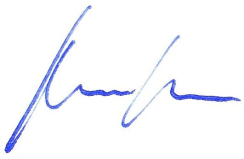 Jona MusterVideo-Anleitungen zur Bearbeitung dieser Vorlage:https://lebenslaufdesigns.de/wp-content/uploads/Anleitung-zur-Bearbeitung.pdf